台灣人壽旅行平安保險投保同意書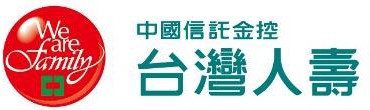 一、保險期間(活動日期)：自民國 111年 09   月 24日 7  時起 共 2  日二、保障內容三、基本資料(請以正楷填寫資料)四、身故受益人：被保險人之法定繼承人（限保險契約條款有約定身故給付之商品適用）被保險人簽章： 	法定代理人簽章： 	※簽章者如為七足歲以下，應由法定代理人代簽；如為未成年(或已受有監護宣告/輔助宣告尚未撤銷)者，應由法定代理人(或監護人/輔助人)簽章確認。中	華	民	國 	年 	月 	日註：1. 本國人士，免填國籍欄位。如本次投保係統一由學校為要保人/集體發單件代理人辦理者，得免填法定代理人之身分證字號及出生日期。依保險法第 107 條，未滿 15 足歲被保險人之累計喪葬費用保險金總和，不得超過遺產及贈與稅法第 17 條有關遺產稅喪葬費用扣除額之一半；故倘未達上述喪葬費用保險金額度且欲完善其保險保障者，請洽本公司客服專線0800-099-850。累計之喪葬費用保險金總和：係指被保險人於 99 年 2 月 3 日之前及 109 年 6 月 12 日以後投保人壽保險契(附)約或傷害保險契(附)約或旅行平安保險契約者，其喪葬費用保險金之總和(含本公司及其他保險公司，   目前為新臺幣 61.5 萬元)。保險法第 107 條以未滿 15 足歲之未成年人為被保險人訂立之人壽保險契約，除喪葬費用之給付外，其餘死亡給付之約定於被保險人滿 15 歲時始生效力。前項喪葬費用之保險金額，不得超過遺產及贈與稅法第 17 條有關遺產稅喪葬費用扣除額之一半。前 2 項於其他法律另有規定者，從其規定。請掃瞄下方 QR code 之商品條款，以瞭解本次投保商品內容：TA-D01 2022.04項目被保險人法定代理人姓名國籍(註 1)出生日期(註 2) 	年 	月 	日 	年 	月 	日身分證字號(註 2)與被保險人關係本人目前是否受有監護宣告□是	□否商品名稱主要給付項目商品條款連結台灣人壽平安福旅行平安保險意外身故保險金或喪葬費用保險金水陸大眾運輸交通意外身故保險金或喪葬費用保險金航空大眾運輸交通意外身故保險金或喪葬費用保險金意外失能保險金水陸大眾運輸交通意外失能保險金航空大眾運輸交通意外失能保險金傷害醫療保險金(實支實付型) (選擇性附加)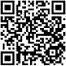 台灣人壽寶貝旅行平安傷害醫療保險傷害醫療保險金(實支實付型)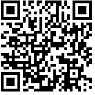 